3. pielikums Carnikavas novada domes 2019. gada 20. marta saistošajiem noteikumiem Nr. SN/2019/10 "Kārtība kādā Carnikavas novada pašvaldība īsteno pirmsskolas izglītības nodrošināšanas funkciju" Bērna likumiskā pārstāvja vārds uzvārds_____________________________________________________________________Deklarētās dzīvesvietas adrese, tālrunis:_______________________________________________________________________________________________________________________________________________Vēlos saņemt informāciju elektroniski  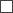 e-pasts________________________________________________IESNIEGUMS IZMAIŅĀM PAŠVALDĪBAS BĒRNU REĢISTRĀ PIRMSSKOLAS IZGLĪTĪBAS PROGRAMMAS APGUVEILūdzu veikt izmaiņas  PIETEIKUMĀ Nr. __________________________________vēlamā Carnikavas novada  pašvaldības  pirmsskolas izglītības   iestādē:Vieta pirmsskolas izglītības  iestādē nepieciešama  __________________________mācību gadāEsmu informēts, ka:•	jebkuru pieteikumā minēto ziņu izmaiņu gadījumā par to jāziņo personīgi vai  elektroniski;•	reģistrācija pirmsskolas izglītības programmas apguvei negarantē vietu Carnikavas pašvaldības pirmsskolas izglītības iestādē.Piekrītu pieteikumā norādīto personas datu apstrādei saskaņā ar Carnikavas novada domes 2019. gada 20. marta saistošajiem noteikumiem Nr. SN/2019/10 "Kārtība, kādā Carnikavas novada pašvaldība īsteno pirmsskolas izglītības nodrošināšanas funkciju".Carnikavā, 20______. gada _______. ________________________Paraksts, atšifrējums _________________________________________________________Informācijai Carnikavas novada domes Izglītības speciālists tālr. 29389606, mājaslapa www.carnikava.lv. Pirmsskolas  izglītības iestāde(atzīmēt prioritāro izglītības iestādi)Pirmsskolas  izglītības iestāde(atzīmēt prioritāro izglītības iestādi)AdresePII "Piejūra""Skola" Siguļi, Carnikava, LV-2163PII "Riekstiņš"Nākotnes iela 2, Carnikava, Carnikavas novads, LV 2163